Personal Details (Please use capital letters):Code of Ethics & Good Practice for Young PlayersCoaching qualifications (Please tick relevant box):Please list the name of other coaching courses you have completed which is relevant to your application:Management Experience: (List previous managerial roles / experience (applicable to club / county):Any other relevant information: (additional qualifications, skills or experiences & attach certificates)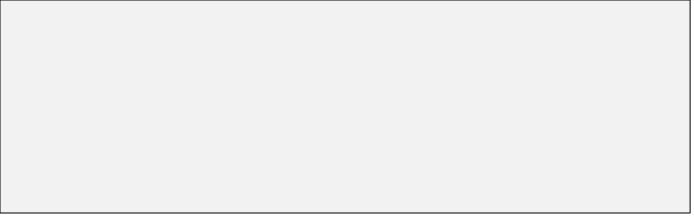 Proposed Management Team:(Applicants must specify (if possible) their full management team prior to interview stage)References: Please supply the name, address and contact details of two people whom the Mayo LGFA can contact that from their personal knowledge are willing to endorse your application. General Information:Insert any additional Information you feel relevant to your applicationSignature:   ________________________________   				Date: 	 /	/	/ Name:Address:Email:Phone:Mobile:Club:Garda Vetting:Please attach a copy of your Garda Vetting Certificate to application. If you have not yet applied to be Garda vetted please go to http://ladiesgaelic.ie/club/code-of-ethics/ and complete the E-Vetting for the LGFA, ASAP.LGFA Fundamentals Coaching CourseLGFA Fundamentals Coaching CourseLGFA Fundamentals Coaching CourseLGFA Fundamentals Coaching CourseLGFA Level 1 Coaching CourseLGFA Level 1 Coaching CourseLGFA Level 1 Coaching CourseLGFA Level 1 Coaching CourseYesNoYesNoDate:Date:Date:Date:Date:Date:Date:Date:PositionNameClubGarda VettedGarda VettedPositionNameClubYesNoTeam SelectorTeam SelectorFemale Liaison OfficerTeam AdministratorFitness CoachOther (State Role)Other (State Name)Other (State Club)Referee (1):Referee (2):Name:Name:Address:Address:Address:Address:Email:Email:Number:Number:Club:Club:Position:Position:a) Do you agree to abide by the guidelines of Code of Ethics & Good Practice for Young ChildrenYesNob) Do you agree to abide by the rules of the Ladies Gaelic Football Association and the Mayo LGFA?YesNoc) Do you agree to abide by the LGFA Code of Best Practice for Senior County Management YesNod) Do you agree to abide by rules regarding purchasing for Mayo LGFA It is your responsibility to pay in full suppliers of any purchases, that are not approved by Mayo LGFA YesNo